Проект внесения изменений в проект планировки и межевания на застроенную территорию в кадастровом квартале 41:05:0101004 Елизовского городского поселенияПерераспределение земельного участка частной собственности с кадастровым номером 41:05:0101004:265, расположенного по адресу: ул. Тверская, 24, г. Елизово и смежного с ним земельного участка неразграниченной государственной собственности с кадастровым номером 41:05:0101004:1108, путем образования земельных участков площадью 1898 и 887 кв.м.Местоположение земельных участков на публичной кадастровой карте: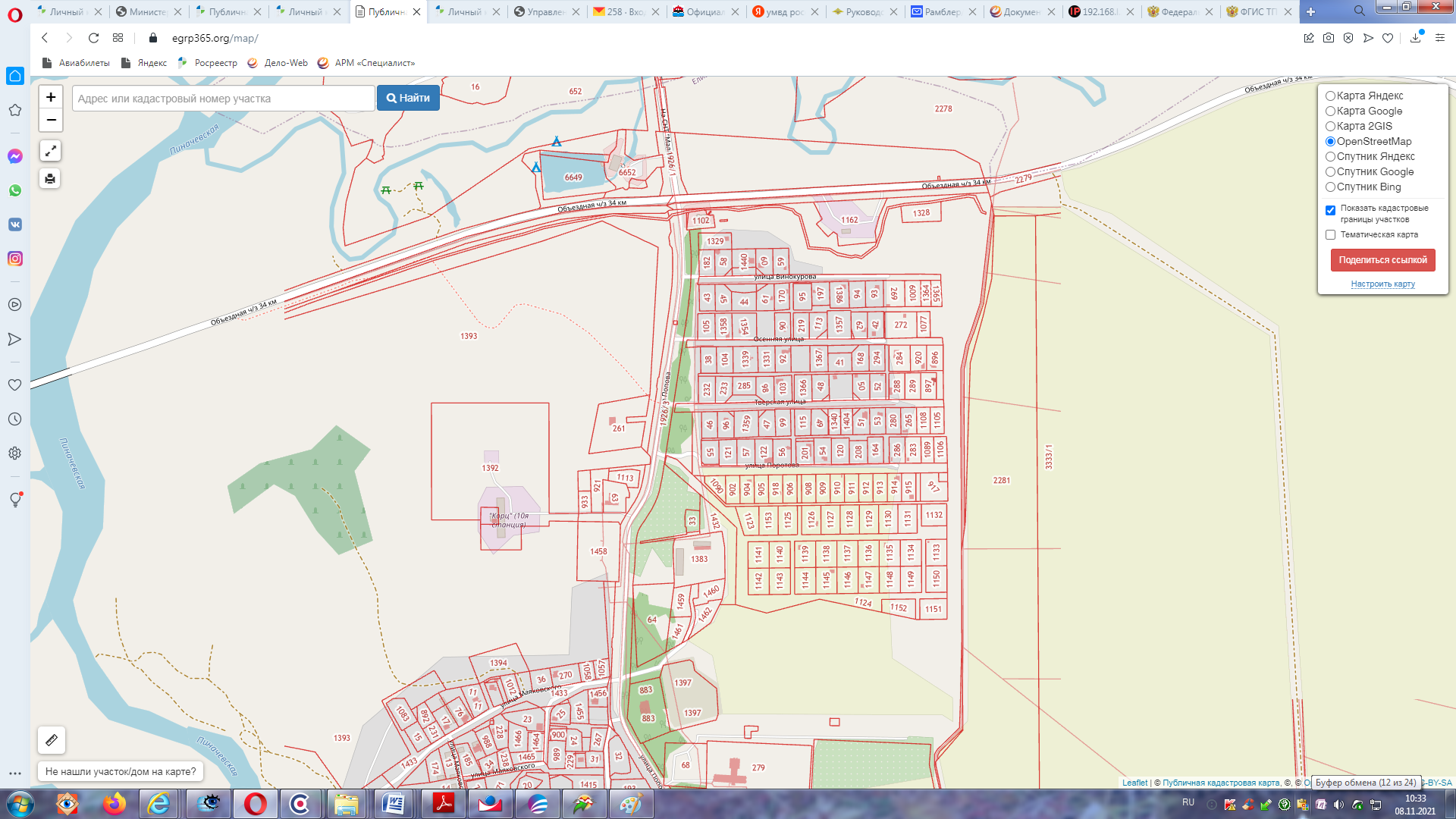  Местоположение рассматриваемых земельных участков на чертеже межевания территории (действующая редакция):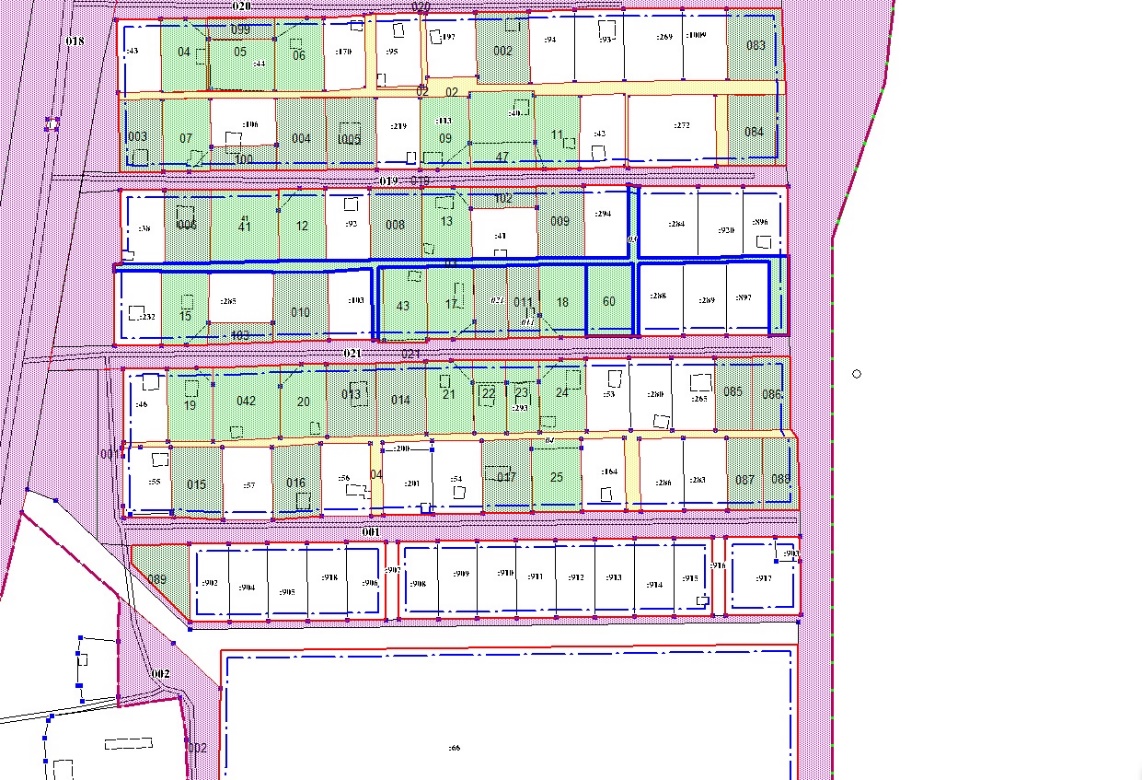 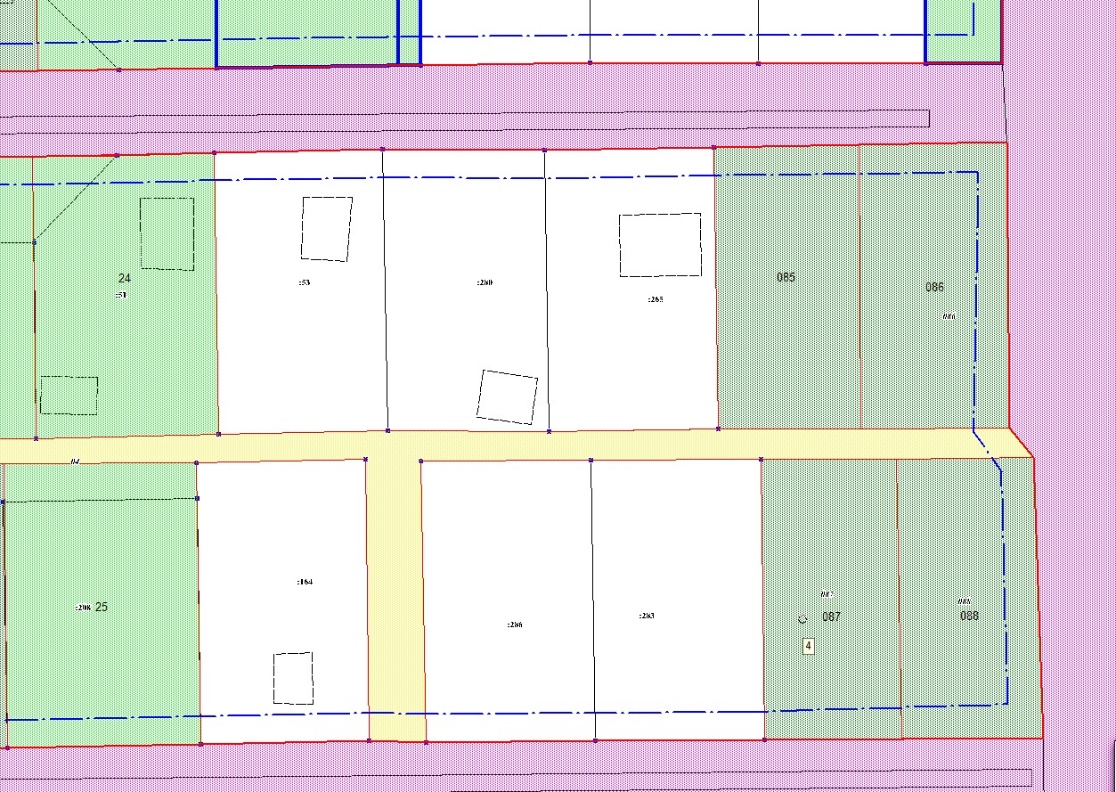 Из Приложения Б «Перечень видов разрешенного использования образуемых земельных участков» исключается образуемый земельный участок с условным № 085, а также каталог координат:Образуемый земельный участок с условным номером 085Изменения на чертеже межевания территории: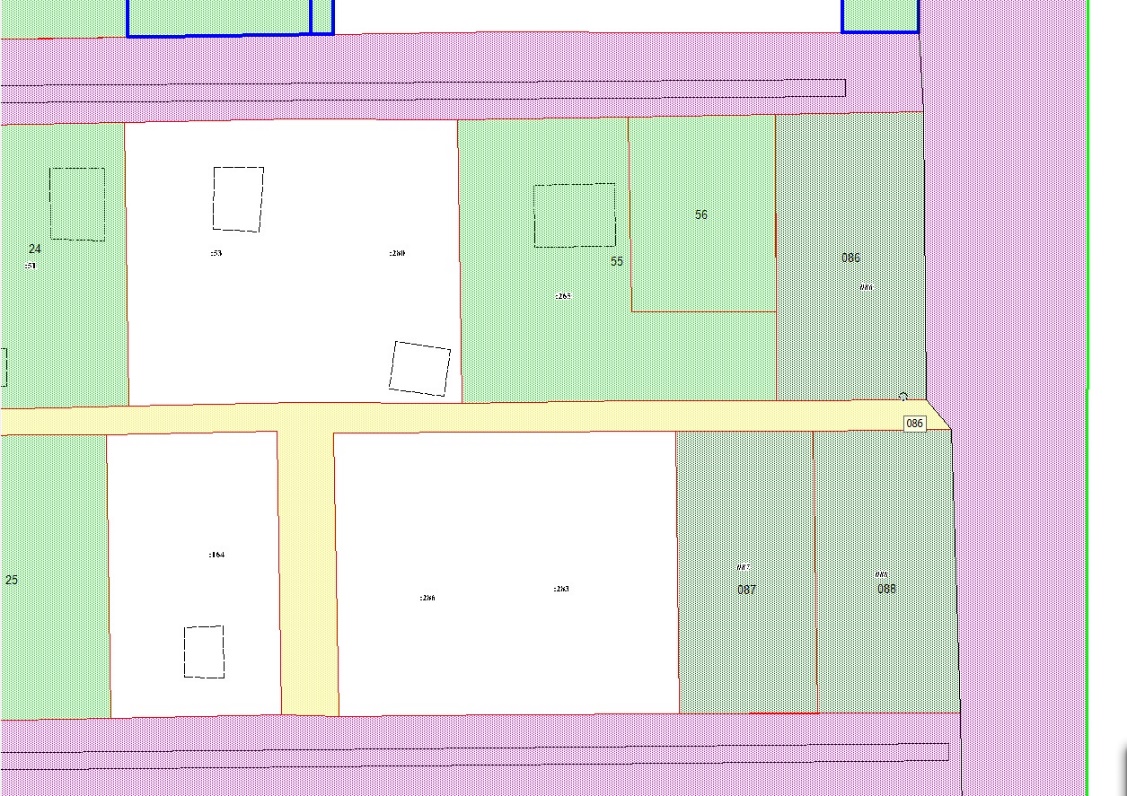 Приложение В «Перечень видов разрешенного использования земельных участков, образуемых путем перераспределения» дополняется строками 55, 56 следующего содержания:Приложение В «Ведомость координат земельных участков, образуемых путем перераспределения» дополняется образуемыми земельными участками с условными номерами 55, 56:085Для индивидуального жилищного строительства1285НомерДир.уголДлинаXY189° 3' 4''25.9580862.071396664.462179° 48' 25''50.48580862.51396690.363270° 8' 11''25.27580812.021396690.534359° 4' 59''50580812.081396665.2655Для индивидуального жилищного строительства189856Для индивидуального жилищного строительства887Образуемый земельный участок с условным номером 55, S=1898 кв.мОбразуемый земельный участок с условным номером 55, S=1898 кв.мОбразуемый земельный участок с условным номером 55, S=1898 кв.мОбразуемый земельный участок с условным номером 55, S=1898 кв.мОбразуемый земельный участок с условным номером 55, S=1898 кв.мНомерДир.уголДлинаXY1580862.071396664.462580827.721396665.013580827.751396690.484580812.021396690.535580812.081396665.266580811.601396635.267580861.581396634.46Образуемый земельный участок с условным номером 56, S=887 кв.мОбразуемый земельный участок с условным номером 56, S=887 кв.мОбразуемый земельный участок с условным номером 56, S=887 кв.мОбразуемый земельный участок с условным номером 56, S=887 кв.мОбразуемый земельный участок с условным номером 56, S=887 кв.мНомерДир.уголДлинаXY1580862.071396664.462580862.501396690.363580827.751396690.484580827.721396665.01